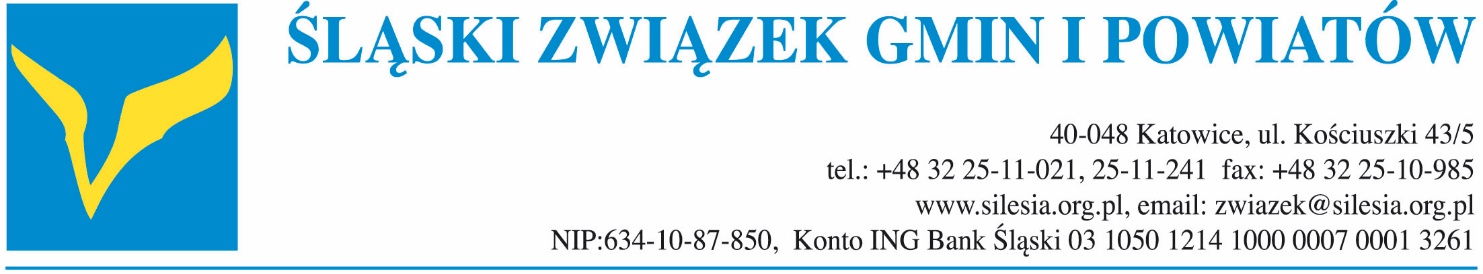 Protokół Nr VI/VIIIK/2022z posiedzenia ZarząduŚląskiego Związku Gmin i Powiatóww dniu 7 czerwca 2022 r.	Posiedzenie Zarządu odbyło się w Lublińcu (w sali sesyjnej Urzędu Miejskiego w Lublińcu) na zaproszenie p. Edwarda Maniury, Burmistrza Lublińca. W posiedzeniu Zarządu uczestniczyło 15 Członków Zarządu oraz p. Przemysław Kamiński – Zastępca Prezydenta Miasta Bielska-Białej (z upoważnienia p. Jarosława Klimaszewskiego – Prezydenta Bielska-Białej, Zastępcy Przewodniczącego) i Gospodarz miejsca, p. Edward Maniura. Posiedzenie prowadził Przewodniczący Związku, p. Prezydent Piotr Kuczera.Na wstępie posiedzenia p. Burmistrz Edward Maniura powitał Zarząd oraz wspomniał, iż zaproszenie do Lublińca skierowane zarówno do Zarządu Związku, jak i Zgromadzenia Ogólnego Związku związane jest z obchodzonym w bieżącym roku 750-leciem Miasta Lublińca, a główne uroczystości jubileuszowe zaplanowane zostały na początek czerwca 2022 r. Obrady statutowych organów Śląskiego Związku Gmin i Powiatów w Lublińcu wpisują sią zatem w uroczysty charakter wydarzeń odbywających się w bieżącym tygodniu. Pan Burmistrz przekazał również garść informacji na temat położenia miasta, wyjątkowych uwarunkowań przyrodniczych, związanych z tym, że prawie 70% powiatu to tereny leśne oraz zakrojonych na szeroką skalę inwestycji zrealizowanych przez samorząd lokalny w ostatnich latach i zamierzeń inwestycyjnych na przyszłość, a także rozwoju biznesu. Po powitaniu Zarząd przyjął jednogłośnie bez zmian porządek obrad posiedzeniaPrzewodniczący Związku zwrócił się do Zarządu z propozycją podjęcia przez jst, których reprezentantem byłby Związek, rozmów z Polską Grupą Górniczą S.A. w sprawie zapewnienia samorządom terytorialnym cen zakupu węgla opałowego analogicznych do cen oferowanych pośrednikom na platformach zakupowych. Samorządy muszą w sposób nieprzerwany zapewnić realizację podstawowych usług publicznych, w związku z tym ograniczona dostępność węgla na składach opału, co ma miejsce w ostatnich tygodniach, oraz drastyczne wzrosty jego ceny mogą spowodować brak możliwości świadczenia tych usług. Zarząd poparł przedstawiony pomysł i ustalił skład pięcioosobowej delegacji Zarządu Związku, która reprezentowałaby Związek na spotkaniu, o którym mowa, jeżeli ze strony PGG będzie wola do rozmowy na ten temat. Pan Ireneusz Czech – Wójt Gminy Kochanowice, Członek Zarządu przedstawił krótko przygotowany na wniosek kilku małych gmin projekt stanowiska Zgromadzenia Ogólnego w sprawie wzrostu cen energii elektrycznej i surowców grzewczych oraz ograniczenia dostępności materiałów opałowych dla jednostek samorządu lokalnego. Pan Mieczysław Kieca – Prezydent Wodzisławia Śląskiego, Członek Zarządu zgłosił propozycję dodania słów ,,oraz mieszkańców” na końcu tytułu oraz w treści projektu stanowiska. Zarząd przyjął jednogłośnie stanowisko z powyższą zmianą.Pani Anna Grygierek – Burmistrz Strumienia, Członek Zarządu przedstawiła w imieniu gmin powiatu cieszyńskiego propozycję wystąpienia przez Związek z wnioskiem o zmianę zasad dofinansowania do wymiany źródeł ogrzewania w ramach Programu ,,Czyste powietrze” w celu zwiększenia jego dostępności. Wskazała argumenty, które zdaniem gmin, w szczególności mniejszych jst, uzasadniają zmiany w programie oraz wskazała na oczekiwane przez te jst kierunki zmian. Zarząd przedyskutował podniesione kwestie, a dyskusję te zakończono konkluzją dot. potrzeby zorganizowania przez Związek jeszcze przed sezonem urlopowym spotkania Zespołu roboczego Śląskiego Związku Gmin i Powiatów ds. wdrażania przepisów tzw. uchwały antysmogowej poświęconego temu tematowi. Przewodniczący Związku zaproponował, aby wnioski z tego spotkania zostały następnie przeanalizowane przez Zarząd na odrębnym posiedzeniu, poświęconym temu tematowi i wówczas zostaną przyjęte przez Zarząd postulaty, bądź rekomendacje w tym zakresie.Pan Burmistrz Edward Maniura zwrócił uwagę, iż jedną z ważnych spraw jest, aby skrócić okres rozpatrywania wniosków przez NFOŚiGW, który w programie rządowym trwa obecnie ok. 6 miesięcy, co powoduje, że mieszkańcy bardzo długo oczekują na dofinansowanie. Samorządy lokalne w ramach  gminnych programów z reguły rozpatrują wnioski mieszkańców o dofinansowanie w czasie kilku tygodni.Zwracano też uwagę na inne kwestie, m.in. p. Burmistrz Klemens Podlejski – Członek Zarządu zaznaczył, iż ograniczona dostępność Programu wynika z niewłaściwie określonego progu dochodowego i w efekcie duża grupa mieszkańców, której nie stać na wymianę źródła ogrzewania we własnym zakresie, nie może również ubiegać się o wsparcie finansowe z Programu.Przewodniczący Związku omówił krótko planowany przebieg sesji Zgromadzenia Ogólnego Związku, rozpoczynającej się tego samego dnia w Lublińcu bezpośrednio po zakończeniu posiedzenia Zarządu Związku. Następnie Dyrektor Biura Związku przypomniał kilka spraw organizacyjnych związanych z sesją oraz poinformował o zapowiedzianej obecności gości. Pan Ireneusz Czech – Wójt Gminy Kochanowice, Członek Zarządu omówił projekt stanowiska Zarządu w sprawie urealnienia maksymalnych stawek zwrotu kosztów używania do celów służbowych samochodów osobowych, motocykli i motorowerów niebędących własnością pracodawcy. Problem podniesiony w projekcie stanowiska został szerzej przedstawiony na posiedzeniu Zarządu w kwietniu 2022 r., w trakcie którego został zgłoszony przez Pana Wójta również wniosek w sprawie przygotowania powyższego stanowiska. Projekt stanowiska został przyjęty jednogłośnie z drobną zmianą, wynikającą z konieczności uaktualnienia wskazanych w tekście stanowiska cen paliw do cen z ostatnich dni.Pan Burmistrz Edward Maniura poinformował, iż prawdopodobnie trwają prace nad zmianą powyższego rozporządzenia, jednak nie posiada wiedzy na jakim etapie zaawansowania są owe prace.Pani Krystyna Siejna – Wiceprzewodnicząca Rady Miasta Katowice, Zastępca Przewodniczącego Związku poinformowała, że stanowisko w tej samej sprawie zostało również przyjęte przez Ogólnopolskie Porozumienie Organizacji Samorządowych na ostatnim posiedzeniu przedstawicieli zarządów sygnatariuszy OPOS.Pani Krystyna Siejna – Wiceprzewodnicząca Rady Miasta Katowice, Zastępca Przewodniczącego Związku przedstawiła informację z posiedzenia Komisji Wspólnej Rządu i Samorządu Terytorialnego w dn. 30 maja 2022 r., w którym uczestniczyła on-line w zastępstwie Przewodniczącego Związku. W ramach krótkiej relacji wymieniła projekty aktów prawnych, które nie zostały pozytywnie zaopiniowane przez stronę samorządową Komisji Wspólnej.Pan Witold Magryś - Dyrektor Biura Związku poinformował, iż zostały zgłoszone pisemne uwagi z Urzędu Miasta Częstochowy do przedłożonego Zarządowi projektu uchwały w sprawie przyjęcia Polityki Ochrony Danych Osobowych w Śląskim Związku Gmin i Powiatów. Ze względu na termin wpływu uwag nie zostały one jednak jeszcze szczegółowo przeanalizowane przez autorów projektu Polityki i nie odniesiono się do nich. W związku z powyższą informacją, na wniosek p. Krzysztofa Matyjaszczyka – Prezydenta Częstochowy, Zastępcy Przewodniczącego głosowanie w sprawie przyjęcia Polityki Ochrony Danych Osobowych w ŚZGiP zostało odłożone do kolejnego posiedzenia Zarządu.Pan Witold Magryś - Dyrektor Biura Związku poinformował o rozpoczęciu współpracy ze Związkiem Miast Polskich w zakresie testowania metodologii benchmarkingu w Systemie Monitorowania Usług Publicznych (w obszarze edukacji). Pan Krzysztof Matyjaszczyk – Prezydent Częstochowy, Zastępca Przewodniczącego wstępnie zadeklarował przystąpienie Częstochowy do projektu.W ramach wolnych głosów i wniosków poruszono następujące sprawy:Pan Witold Magryś - Dyrektor Biura Związku przekazał ustną prośbę Władz ukraińskiego Miasta Bucza, dotyczącą przekazania pomocy rzeczowej w postaci używanych komputerów. Następnie Zarząd omówił krótko inne możliwe formy organizacji przez samorządy lokalne pomocy Ukrainie, np. w formie zorganizowanych pobytów dzieci z Ukrainy w gminach województwa śląskiego, zapewnienie dzieciom atrakcji, zwiedzania, itp. podczas letnich obozów i innych form wyjazdu. Omówiono też pomysł koordynacji przez Związek wspólnego wyjazdu dzieci z Ukrainy, przebywających na terenie województwa śląskiego, do wesołego miasteczka. Nawiązano też do koordynowanej przez Związek akcji pomocy materialnej dla gmin Kijowskiego Oddziału Regionalnego Związku Miast Ukrainy w ramach rozwijanej od 2014 r. współpracy Związku z KORZMU, a Dyrektor Biura Związku przekazał bieżące informacje w tym zakresie;Dyrektor Biura Związku przedstawił propozycję zorganizowania przez Związek szkoleń dla instytucji gminnych z zakresu komunikacji międzykulturowej PL–UA. Z inicjatywą takiego działania wystąpiła do Związku Fundacja Międzynarodowe Centrum Pomocy Psychologicznej. Celem szkoleń jest zrozumienie różnic międzykulturowych w zakresie komunikacji z migrantami z Ukrainy, co pomaga zorganizować działania instytucji w taki sposób, aby możliwa była niekonfliktowa współpraca i jej większa efektywność. Wbrew pozorom te różnice kulturowe między PL a UA istnieją, a ich nieświadomość ogranicza możliwość wzajemnego zrozumienia. Zarząd przychylnie odniósł się do przedstawionej propozycji, wyrażając zgodę na podjęcie działania przez biuro Związku w tym zakresie;Przewodniczący Związku przedstawił propozycję pisma przygotowanego przez skarbników miast w sprawie potrzeby wprowadzenia zmiany w Regulaminach Naborów Wniosków o dofinansowanie w ramach Rządowego Funduszu Polski Ład: Program Inwestycji Strategicznych. Wcześniej zgłaszano już wiele uwag dotyczących formuły realizacji Programu i część z nich została uwzględniona zgodnie z propozycjami samorządów. Jednak zmiany geopolityczne i gospodarcze skutkują tym, że wiele przetargów pozostaje nierozstrzygniętych (bądź ze względu na brak ofert, bądź też z uwagi ma ich wysokość znacznie przekraczającą kosztorysy inwestycji sporządzane na etapie składania przez jst wniosków końcem 2021 r.) i wskazuje na duże prawdopodobieństwo, że duża część środków z puli programu nie zostanie wykorzystana, a zaplanowane inwestycje nie będą zrealizowane. Bardzo potrzebna i uzasadniona w tej sytuacji byłaby zmiana Regulaminu Programu Inwestycji Strategicznych poprzez dodanie zapisów umożliwiających zmniejszenie zakresu rzeczowego zadania w stosunku do zakresu objętego wnioskiem (w oparciu o aktualne szacowanie cen przy zachowaniu celów poszczególnych przedsięwzięć). Wniosek w tej sprawie zawarty został w przedłożonym projekcie pisma do Prezesa Rady Ministrów. Zarząd przyjął pismo jednogłośnie bez zmian.Pan Burmistrz Edward Maniura przekazał szczegółowe liczbowe informacje dot. Programu Inwestycji Strategicznych Polski Ład. Zdecydowana większość inwestycji, które uzyskały promesę jest z zakresu infrastruktury drogowej i wodno-kanalizacyjnej, pozostałe rodzaje inwestycji stanowią pojedynczo niewielki procent. Podał też przykład Lublińca, gdzie żadna firma nie przystąpiła do dwóch ogłoszonych przetargów. Takie sytuacje nie są rzadkością, co rodzi obawy o poziom wykorzystania środków przyznanych w ramach Programu. W ocenie Burmistrza możliwe, że bez dokonania zmian w Programie poziom powyżej 50% puli przyznanych środków będzie dobrym wynikiem.Dyrektor Biura Związku poinformował, że w najbliższym posiedzeniu Konwentu Burmistrzów i Wójtów ŚZGiP w czerwcu 2022 r. wezmą udział przedstawiciele Banku Gospodarstwa Krajowego, którym również te przykłady i wnioski zostaną przedstawione.Zarząd ustalił, że posiedzenia Zarządu w III i IV kwartale 2022 r. odbędą się 2 lub 9 września, 6-7 października, 4 listopada oraz 9 grudnia (przed Zgromadzeniem Ogólnym).